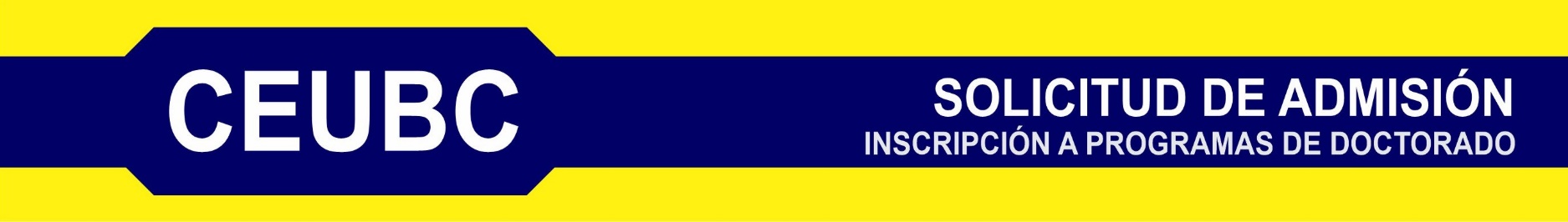 Certifico que toda la información suministrada en la presente solicitud es correcta, verídica y completa. Reconozco que falsificar y/o suministrar información incorrecta en esta solicitud puede considerarse causa justa para la denegación de admisión o para ser suspendido de la institución. Me comprometo a conocer y respetar las normas y reglamentos del Centro de Estudios Universitarios de Baja California. Es importante estar al día en el pago de colegiaturas para mantener la BECA FUTURO otorgada por el CEUBC. Las colegiaturas deben pagarse del 1 al 5 de cada mes, a partir del día 6 se cobrará un recargo de $500 por cada mensualidad vencida. Los documentos originales deben enviarse al más tardar 5 días hábiles después de haber iniciado el cursado: acta de nacimiento, certificado de maestría, título o cédula de licenciatura, CURP, solicitud de admisión en original y 4 fotografías tamaño infantil en blanco y negro. El pago de inscripción y colegiaturas debe realizarse en HSBC, a la Cuenta 4047354725 a nombre de Asociación Fronteriza de México, S.C.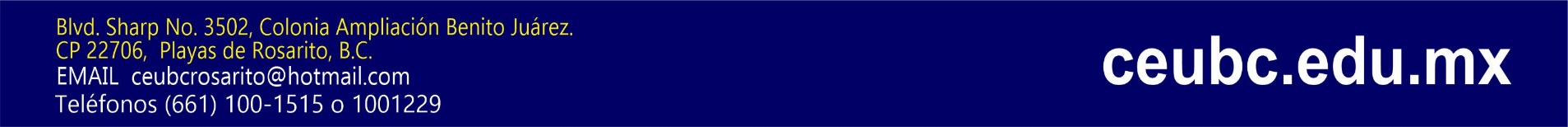 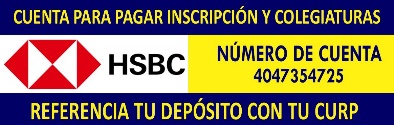 INSCRIPCIÓN AL DOCTORADO EN EDUCACIÓNDoctorado en Educación (ONLINE)Doctorado en Educación (SEMIPRESENCIAL)DATOS PERSONALESNombre y ApellidosSexo: M  FFecha de NacimientoEdadLugar de NacimientoPaísC.U.R.P.Estado CivilNo. de Identificación IFE No. PasaporteDirecciónLugar y País de ResidenciaCódigo PostalNúmero de CelularNúmero de WhatsAppCorreo (s) Electrónico (s) ANTECEDENTES DE MAESTRÍAPeriodo en que cursó la MaestríaAño que EgresóInstitución donde cursó la MaestríaLugar de la institución que expide el título DESEA REVALIDAR ASIGNATURAS CURSADAS EN OTRA INSTITUCIÓN?Doctorado que cursóCuantas asignaturas cursó?Universidad o institución donde la cursóSi desea revalidar, debe acompañar la solicitud con el certificado de estudios de doctorado.VERACIDAD DE LA INFORMACIÓNLUGAR Y FECHAFIRMA DEL ALUMNO (A)